DADOS DO REPRODUTORDESCRIÇÃO DO MATERIAL                       SÊMEN PARA ESPERMOGRAMA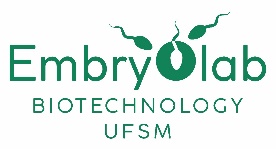 DADOS DO CLIENTENOME DO REPRODUTORHBA/TATUAGEMNASCRAÇAQUANTIDADEUNIDADEDESCRIÇÃO/PARTIDAARMAZENAMENTO (IDENTIFICAÇÃO DA RAQUE OU CANECO)OBSERVAÇÕES SOBRE A PARTIDADATA DE ENVIO:INFORMAÇÕES ADICIONAIS E HISTÓRICO SOBRE O USO DO SEMEN (IA convencional, IATF, TE, FIV), Taxa de concepção, taxa de retornoDATA RECEBIMENTO (EMBRYOLAB):O tempo para realização do exame e envio dos laudos são 5 dias úteis. Em caso de urgência informe no quadro acima.DATA DE ENVIO:INFORMAÇÕES ADICIONAIS E HISTÓRICO SOBRE O USO DO SEMEN (IA convencional, IATF, TE, FIV), Taxa de concepção, taxa de retornoDATA RECEBIMENTO (EMBRYOLAB):O tempo para realização do exame e envio dos laudos são 5 dias úteis. Em caso de urgência informe no quadro acima.DATA DE ENVIO:INFORMAÇÕES ADICIONAIS E HISTÓRICO SOBRE O USO DO SEMEN (IA convencional, IATF, TE, FIV), Taxa de concepção, taxa de retornoDATA RECEBIMENTO (EMBRYOLAB):O tempo para realização do exame e envio dos laudos são 5 dias úteis. Em caso de urgência informe no quadro acima.DATA DE ENVIO:INFORMAÇÕES ADICIONAIS E HISTÓRICO SOBRE O USO DO SEMEN (IA convencional, IATF, TE, FIV), Taxa de concepção, taxa de retornoDATA RECEBIMENTO (EMBRYOLAB):O tempo para realização do exame e envio dos laudos são 5 dias úteis. Em caso de urgência informe no quadro acima.DATA DE ENVIO:INFORMAÇÕES ADICIONAIS E HISTÓRICO SOBRE O USO DO SEMEN (IA convencional, IATF, TE, FIV), Taxa de concepção, taxa de retornoDATA RECEBIMENTO (EMBRYOLAB):O tempo para realização do exame e envio dos laudos são 5 dias úteis. Em caso de urgência informe no quadro acima.